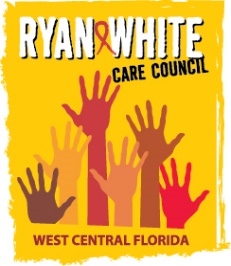 WEST CENTRAL FLORIDA RYAN WHITE CARE COUNCILPLANNING & EVALUATION COMMITTEEGOTOWEBINARTHURSDAY, FEBRUARY 11, 20219:30 AM TO 11:00 AM	AGENDAI.	Call to Order								ChairII.	Roll Call								StaffIII.	Review of Minutes							ChairOctober 8, 2020 (Attachment)December 10, 2020 (Attachment)IV.	In-person Quorum Discussion					MembersV.		Community Concerns & Announcements				MembersVI.	Adjournment								Chair	Note: Items in bold are action items.The Ryan White Care Council’s next meeting will be March 3, 2021 from 1:30pm to 3:30pm, location yet to be determined.The CARE COUNCIL website is at www.thecarecouncil.org.  Agendas and minutes will be posted on this website.